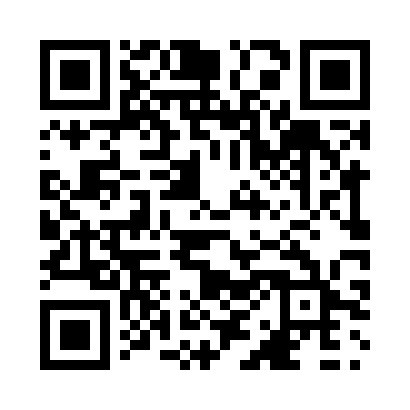 Prayer times for Stowe, Alberta, CanadaMon 1 Jul 2024 - Wed 31 Jul 2024High Latitude Method: Angle Based RulePrayer Calculation Method: Islamic Society of North AmericaAsar Calculation Method: HanafiPrayer times provided by https://www.salahtimes.comDateDayFajrSunriseDhuhrAsrMaghribIsha1Mon3:355:311:387:109:4511:412Tue3:355:321:387:109:4411:413Wed3:355:331:387:109:4411:414Thu3:365:331:397:109:4411:415Fri3:365:341:397:099:4311:416Sat3:375:351:397:099:4311:417Sun3:375:361:397:099:4211:408Mon3:385:371:397:099:4111:409Tue3:385:381:397:089:4111:4010Wed3:395:391:407:089:4011:4011Thu3:405:401:407:089:3911:3912Fri3:405:411:407:079:3811:3913Sat3:415:421:407:079:3811:3914Sun3:415:431:407:079:3711:3815Mon3:425:441:407:069:3611:3816Tue3:425:451:407:069:3511:3717Wed3:435:461:407:059:3411:3718Thu3:445:471:407:059:3311:3619Fri3:445:491:407:049:3211:3620Sat3:455:501:407:039:3111:3521Sun3:465:511:417:039:2911:3522Mon3:465:521:417:029:2811:3423Tue3:475:531:417:019:2711:3324Wed3:495:551:417:019:2611:3125Thu3:525:561:417:009:2411:2826Fri3:545:571:416:599:2311:2627Sat3:565:591:416:589:2211:2328Sun3:596:001:416:589:2011:2129Mon4:016:011:406:579:1911:1830Tue4:046:031:406:569:1711:1631Wed4:066:041:406:559:1611:14